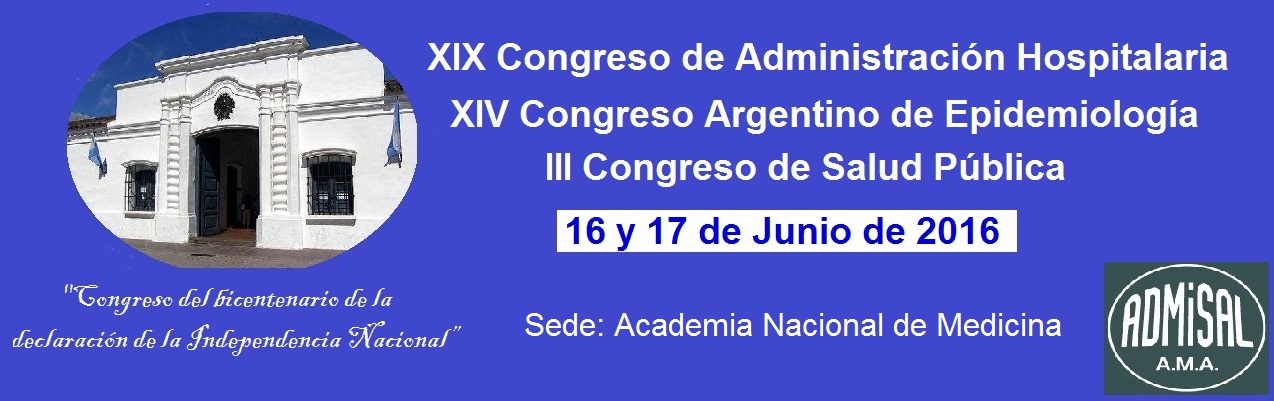 SOCIEDAD ARGENTINA DE ADMINISTRACIÓN DE ORGANIZACIONESDE ATENCIÓN DE LA SALUD Y SALUD PÚBLICA.ASOCIACIÓN MÉDICA ARGENTINAFormulario para  solicitud de beca (Financiada por el Ministerio de Salud de la Nación)(Completar y enviar a congreso.independencia2016@gmail.com )Apellido y Nombre: ... ...........................................................................................................................Lugar de trabajo:.....................................................................................................................................Dirección: .......................................................................................................................................	                    Ciudad: .........................................................................................................................................Provincia: .....................................................CP ........................	País: ………………………….Domicilio particular.......................................................................................................................Tel: ....................................... Fax  ....................  E-mail:.............................................................Profesión ……………………………………………Antigüedad………………………………..Especialidad o área de Experiencia ……………………………………………….…………….Si es estudiante indicar Carrera  e Institución educativa………………………………………..Socio de AMA  SI    NOSocio de ADMISAL SI     NODesea hacerse socio? SI     NOQué temas le interesaría que se aborden en los próximos congresos:Firma: (puede agregar firma digital o firmar, imprimir en PDF o  escanear y enviar por e-mail)Se le confirmará por la misma vía el otorgamiento de la beca.